РОССИЙСКАЯ ФЕДЕРАЦИЯФЕДЕРАЛЬНЫЙ ЗАКОНО ВНЕСЕНИИ ИЗМЕНЕНИЙВ ЗАКОН РОССИЙСКОЙ ФЕДЕРАЦИИ "О НЕДРАХ" И СТАТЬЮ 16.1ФЕДЕРАЛЬНОГО ЗАКОНА "ОБ ОХРАНЕ ОКРУЖАЮЩЕЙ СРЕДЫ"ПринятГосударственной Думой14 декабря 2023 годаОдобренСоветом Федерации22 декабря 2023 годаСтатья 1Внести в Закон Российской Федерации от 21 февраля 1992 года N 2395-I "О недрах" (в редакции Федерального закона от 3 марта 1995 года N 27-ФЗ) (Ведомости Съезда народных депутатов Российской Федерации и Верховного Совета Российской Федерации, 1992, N 16, ст. 834; Собрание законодательства Российской Федерации, 1995, N 10, ст. 823; 1999, N 7, ст. 879; 2000, N 2, ст. 141; 2001, N 33, ст. 3429; 2004, N 35, ст. 3607; 2006, N 17, ст. 1778; 2008, N 18, ст. 1941; N 29, ст. 3418; N 30, ст. 3616; 2009, N 1, ст. 17; 2010, N 21, ст. 2527; 2011, N 15, ст. 2025; N 30, ст. 4590; N 49, ст. 7042; 2013, N 19, ст. 2312; N 30, ст. 4060, 4061; N 52, ст. 6973; 2014, N 30, ст. 4262; 2015, N 27, ст. 3996; 2016, N 15, ст. 2066; N 27, ст. 4212; 2019, N 31, ст. 4431; N 49, ст. 6955; N 52, ст. 7823; 2020, N 24, ст. 3753; 2021, N 18, ст. 3067; N 24, ст. 4188; 2022, N 27, ст. 4619; N 29, ст. 5310; 2023, N 1, ст. 45; N 8, ст. 1203; N 18, ст. 3223; N 32, ст. 6201) следующие изменения:1) часть первую статьи 3 дополнить пунктом 5.1 следующего содержания:"5.1) организация апробации результатов оценки прогнозных ресурсов полезных ископаемых (за исключением общераспространенных полезных ископаемых на участках недр местного значения), установление порядка и сроков проведения апробации результатов оценки прогнозных ресурсов полезных ископаемых;";2) в части первой статьи 12:а) в пункте 6 цифры "36.1" заменить цифрами "23.6";б) в пункте 7 цифры "36.1" заменить цифрами "23.6";3) пункт 4 части пятой статьи 12.1 дополнить словами ", а также установление пользователями недр наличия в отходах недропользования, в том числе во вскрышных и вмещающих горных породах, полезных ископаемых, не указанных в лицензии на пользование недрами";4) в статье 20.1:а) в пункте 3 части первой цифры "36.1" заменить цифрами "23.6";б) в части четвертой цифры "36.1" заменить цифрами "23.6";5) в статье 20.2:а) в части первой:в пункте 1 цифры "36.1" заменить цифрами "23.6";в пункте 3 цифры "36.1" заменить цифрами "23.6";б) в части четвертой цифры "36.1" заменить цифрами "23.6";6) часть четвертую статьи 21 изложить в следующей редакции:"В случаях, предусмотренных пунктами 2 - 4, 6 и 7 части второй статьи 20 настоящего Закона, федеральный орган управления государственным фондом недр или его территориальный орган, а в отношении участков недр местного значения исполнительный орган субъекта Российской Федерации направляет пользователю недр (его представителю) письменное уведомление о допущенных пользователем недр нарушениях и необходимости их устранения в срок от трех до двенадцати месяцев с даты доставки данного уведомления пользователю недр (его представителю). Информация о направлении письменного уведомления размещается в государственном реестре участков недр, предоставленных в пользование, и лицензий на пользование недрами, предусмотренном статьей 28 настоящего Закона. Письменное уведомление считается доставленным со дня его поступления пользователю недр (его представителю) или по истечении тридцати дней с даты его размещения в государственном реестре участков недр, предоставленных в пользование, и лицензий на пользование недрами, предусмотренном статьей 28 настоящего Закона. Письменное уведомление считается доставленным также в тех случаях, если оно поступило пользователю недр (его представителю), которому оно направлено, но по обстоятельствам, зависящим от указанного пользователя недр (его представителя), не было ему вручено либо указанный пользователь недр (его представитель) не ознакомился с ним. В случае, если пользователь недр не устранил нарушения в сроки, указанные в письменном уведомлении, право пользования недрами прекращается с даты принятия уполномоченным органом, предусмотренным частью первой настоящей статьи, решения о досрочном прекращении права пользования недрами.";7) в статье 22:а) в части первой:в пункте 6 цифры "36.1" заменить цифрами "23.6";в пункте 6.1 цифры "36.1" заменить цифрами "23.6";б) дополнить частями шестой и седьмой следующего содержания:"Если пользователями недр установлено наличие в отходах недропользования, в том числе во вскрышных и вмещающих горных породах, не указанных в лицензии на пользование недрами полезных ископаемых, такие пользователи недр (за исключением пользователей недр на участках недр местного значения) имеют право по своей инициативе обратиться в федеральный орган управления государственным фондом недр или его территориальный орган с заявкой о внесении изменений в лицензию на пользование недрами.Обязанности, указанные в пунктах 1, 4, 6 - 8 части второй настоящей статьи, распространяются на лиц, осуществляющих пользование недрами в соответствии с частью пятой статьи 11 настоящего Закона.";8) часть седьмую статьи 23.2 дополнить предложением следующего содержания: "Порядок подготовки, согласования и утверждения проектной документации на разработку технологий геологического изучения, разведки и добычи трудноизвлекаемых полезных ископаемых устанавливается Правительством Российской Федерации.";9) пункт 1 части седьмой статьи 23.5 после слов "проектной документацией" дополнить словами ", проектной документацией, предусматривающей использование вскрышных и вмещающих горных пород для собственных производственных и технологических нужд, не связанных с осуществлением пользования недрами,";10) дополнить статьей 23.6 следующего содержания:"Статья 23.6. Проектная документация на осуществление регионального геологического изучения недр, государственного мониторинга состояния недр, геологического изучения недр, включая поиски и оценку месторождений полезных ископаемых, геологического изучения и оценки пригодности участков недр для строительства и эксплуатации подземных сооружений, не связанных с добычей полезных ископаемых, разведки месторождений полезных ископаемыхРегиональное геологическое изучение недр, государственный мониторинг состояния недр, геологическое изучение недр, включая поиски и оценку месторождений полезных ископаемых, геологическое изучение и оценка пригодности участков недр для строительства и эксплуатации подземных сооружений, не связанных с добычей полезных ископаемых, разведка месторождений полезных ископаемых, осуществляемые за счет средств федерального бюджета, бюджетов субъектов Российской Федерации, местных бюджетов и средств пользователей недр, проводятся в соответствии с утвержденной проектной документацией.Проектная документация на осуществление регионального геологического изучения недр, государственного мониторинга состояния недр, геологического изучения недр, включая поиски и оценку месторождений полезных ископаемых, геологического изучения и оценки пригодности участков недр для строительства и эксплуатации подземных сооружений, не связанных с добычей полезных ископаемых, разведки месторождений полезных ископаемых до ее утверждения подлежит экспертизе, которую организует федеральный орган управления государственным фондом недр или его территориальный орган и проводит государственное казенное учреждение, находящееся в ведении федерального органа управления государственным фондом недр или его территориального органа, за счет средств заявителей.Требования к составу и содержанию проектной документации на осуществление регионального геологического изучения недр, государственного мониторинга состояния недр, геологического изучения недр, включая поиски и оценку месторождений полезных ископаемых, геологического изучения и оценки пригодности участков недр для строительства и эксплуатации подземных сооружений, не связанных с добычей полезных ископаемых, разведки месторождений полезных ископаемых определяются правилами подготовки проектной документации на осуществление геологического изучения недр и разведки месторождений полезных ископаемых по видам полезных ископаемых, устанавливаемыми федеральным органом управления государственным фондом недр.Порядок проведения экспертизы проектной документации на осуществление регионального геологического изучения недр, государственного мониторинга состояния недр, геологического изучения недр, включая поиски и оценку месторождений полезных ископаемых, геологического изучения и оценки пригодности участков недр для строительства и эксплуатации подземных сооружений, не связанных с добычей полезных ископаемых, разведки месторождений полезных ископаемых и размер платы за ее проведение устанавливаются Правительством Российской Федерации.";11) часть пятую статьи 26 дополнить словами ", форма и содержание, а также порядок подписания которого устанавливается уполномоченным Правительством Российской Федерации федеральным органом исполнительной власти";12) дополнить статьей 29.1 следующего содержания:"Статья 29.1. Оценка прогнозных ресурсов полезных ископаемых и апробация ее результатовОценка прогнозных ресурсов полезных ископаемых проводится при осуществлении регионального геологического изучения недр, геологического изучения недр, включая поиски и оценку месторождений полезных ископаемых, разведки месторождений полезных ископаемых в соответствии с проектной документацией, получившей положительное заключение экспертизы, предусмотренной статьей 23.6 настоящего Закона.Оценка прогнозных ресурсов полезных ископаемых проводится:1) пользователями недр, осуществляющими региональное геологическое изучение недр, геологическое изучение недр, включая поиски и оценку месторождений полезных ископаемых, разведку месторождений полезных ископаемых за счет собственных средств, - в случае, если это предусмотрено проектной документацией, получившей положительное заключение экспертизы, предусмотренной статьей 23.6 настоящего Закона;2) пользователями недр, осуществляющими геологическое изучение недр, включая поиски и оценку месторождений полезных ископаемых, за счет средств бюджетов бюджетной системы Российской Федерации и являющимися исполнителями по государственным контрактам, - в случае, если это предусмотрено государственным контрактом;3) пользователями недр, осуществляющими государственное геологическое изучение недр за счет средств федерального бюджета и являющимися государственными (бюджетными или автономными) учреждениями, находящимися в ведении федерального органа управления государственным фондом недр или его территориального органа, - в случае, если это предусмотрено решением федерального органа управления государственным фондом недр или его территориального органа, предусмотренным пунктом 11 части первой статьи 10.1 настоящего Закона.Результаты оценки прогнозных ресурсов полезных ископаемых включаются в геологические отчеты, представляемые в федеральный фонд геологической информации и его территориальные фонды в соответствии со статьей 27 настоящего Закона.В целях обеспечения воспроизводства минерально-сырьевой базы и организации обеспечения лицензирования пользования недрами в порядке, предусмотренном федеральным органом управления государственным фондом недр, результаты оценки прогнозных ресурсов полезных ископаемых подлежат проверке достоверности оценки прогнозных ресурсов полезных ископаемых и их соответствия классификации запасов и прогнозных ресурсов полезных ископаемых по видам полезных ископаемых - апробации результатов оценки прогнозных ресурсов полезных ископаемых.Апробацию результатов оценки прогнозных ресурсов полезных ископаемых (далее - апробация) (за исключением общераспространенных полезных ископаемых на участках недр местного значения) организует федеральный орган управления государственным фондом недр или его территориальный орган и проводит комиссия, создаваемая федеральным органом управления государственным фондом недр или его территориальным органом. Не допускается проведение апробации физическими или юридическими лицами, участвовавшими в подготовке представленных на апробацию документов и материалов по оценке прогнозных ресурсов полезных ископаемых.По итогам апробации составляется заключение о достоверности оценки прогнозных ресурсов полезных ископаемых и об их соответствии классификации запасов и прогнозных ресурсов полезных ископаемых по видам полезных ископаемых (положительное заключение) или о недостоверности оценки прогнозных ресурсов полезных ископаемых и (или) об их несоответствии классификации запасов и прогнозных ресурсов полезных ископаемых по видам полезных ископаемых (отрицательное заключение).Постановка прогнозных ресурсов полезных ископаемых на государственный учет в государственном кадастре месторождений и проявлений полезных ископаемых осуществляется на основании положительного заключения апробации, подлежащего включению в реестр первичной геологической информации о недрах и интерпретированной геологической информации о недрах единого фонда геологической информации о недрах. Отрицательное заключение апробации подлежит включению в указанный реестр без учета прогнозных ресурсов полезных ископаемых в государственном кадастре месторождений и проявлений полезных ископаемых.";13) часть вторую статьи 30 дополнить словами ", характеризующие количество и качество прогнозных ресурсов полезных ископаемых в них";14) в статье 32 слова "и на основе" заменить словами "на основе положительного заключения апробации и на основе";15) статью 36.1 изложить в следующей редакции:"Статья 36.1. Государственное геологическое изучение недрВ Российской Федерации осуществляется государственное геологическое изучение недр, в задачи которого входят геологическое картирование территории Российской Федерации и ее континентального шельфа, поиски и оценка месторождений полезных ископаемых в соответствии с государственными программами, государственный мониторинг состояния недр и прогнозирование происходящих в них процессов, сбор и хранение информации о недрах, состоянии минерально-сырьевой базы и другие виды геологического изучения недр.Государственное геологическое изучение недр (включая региональное геологическое изучение недр, создание государственной сети опорных геолого-геофизических профилей, параметрических и сверхглубоких скважин, научно-техническое обеспечение геолого-разведочных работ, тематические и опытно-методические работы, связанные с геологическим изучением недр, сбор, обработку, хранение, использование и предоставление в пользование геологической информации о недрах, государственный мониторинг состояния недр) осуществляется государственными (бюджетными или автономными) учреждениями, находящимися в ведении федерального органа управления государственным фондом недр или его территориальных органов, на основании государственного задания.По результатам регионального геологического изучения недр, геологического изучения недр, включающего поиски и оценку месторождений полезных ископаемых, и разведки полезных ископаемых содержащиеся в недрах полезные ископаемые классифицируются как прогнозные ресурсы полезных ископаемых или запасы полезных ископаемых в зависимости от степени изученности в соответствии с классификациями запасов и прогнозных ресурсов полезных ископаемых по видам полезных ископаемых, предусмотренными пунктом 3 части первой статьи 3 настоящего Закона.";16) часть восьмую статьи 40 после слов "добычи попутных полезных ископаемых" дополнить словами "или добычи полезных ископаемых из отходов недропользования, в том числе из вскрышных и вмещающих горных пород,".Статья 2Пункт 5 статьи 16.1 Федерального закона от 10 января 2002 года N 7-ФЗ "Об охране окружающей среды" (Собрание законодательства Российской Федерации, 2002, N 2, ст. 133; 2014, N 30, ст. 4220; 2016, N 1, ст. 24; 2022, N 29, ст. 5235, 5310) изложить в следующей редакции:"5. В случае признания вскрышных и вмещающих горных пород отходами производства и потребления в соответствии со статьей 23.5 Закона Российской Федерации от 21 февраля 1992 года N 2395-I "О недрах" плательщиками платы за негативное воздействие на окружающую среду при размещении отходов являются:1) пользователи недр, лица, право пользования недрами которых было досрочно прекращено в соответствии со статьей 20 Закона Российской Федерации от 21 февраля 1992 года N 2395-I "О недрах", при осуществлении пользования недрами которыми образованы вскрышные и вмещающие горные породы, - в случае неиспользования таких пород в целях, предусмотренных пунктами 1 - 5 части первой статьи 23.5 Закона Российской Федерации от 21 февраля 1992 года N 2395-I "О недрах";2) пользователи недр, лица, право пользования недрами которых было досрочно прекращено в соответствии со статьей 20 Закона Российской Федерации от 21 февраля 1992 года N 2395-I "О недрах", иные лица, которым вскрышные и вмещающие горные породы были переданы в целях использования для собственных производственных и технологических нужд, - в случае неиспользования таких пород в целях, предусмотренных пунктами 6 и 7 части первой статьи 23.5 Закона Российской Федерации от 21 февраля 1992 года N 2395-I "О недрах".".Статья 31. Настоящий Федеральный закон вступает в силу с 1 сентября 2024 года, за исключением статьи 2 настоящего Федерального закона.2. Статья 2 настоящего Федерального закона вступает в силу со дня официального опубликования настоящего Федерального закона.ПрезидентРоссийской ФедерацииВ.ПУТИНМосква, Кремль25 декабря 2023 годаN 677-ФЗ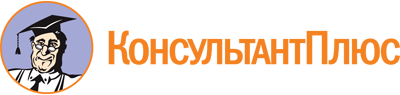 Федеральный закон от 25.12.2023 N 677-ФЗ
"О внесении изменений в Закон Российской Федерации "О недрах" и статью 16.1 Федерального закона "Об охране окружающей среды"Документ предоставлен КонсультантПлюс

www.consultant.ru

Дата сохранения: 13.05.2024
 25 декабря 2023 годаN 677-ФЗКонсультантПлюс: примечание.Ст. 2 вступила в силу с 25.12.2023.